Sa- C mila, Samila, Sa- G7 mila, # du F bist ja die  G7 Schönste der C Welt! # #  Samila, Samila, Sa- G7 mila, # du F bist es, die G7 mir so ge- C fällt. # # # Wunderbares G7 Mädchen,  ich mag die grauen C Pünktchen auf deinen langen G7 Beinen,  O la la,   la la  C la. #  Deine Rute G7 fächelt und dein Schnäuzchen  C lächelt,  die Ohren schlackern G7 fröhlich,o la la,   la la  C la! # #Sa- C mila, Samila, Sa- G7 mila, # Sie F geht ja so G7 gerne spa- C zier´n. # #Da findet man ganz viele G7 Sachen, #die F andere G7 Leute ver- C liern. # # #   Taschentücher G7 liebt sie, die am Weg rum C liegen                            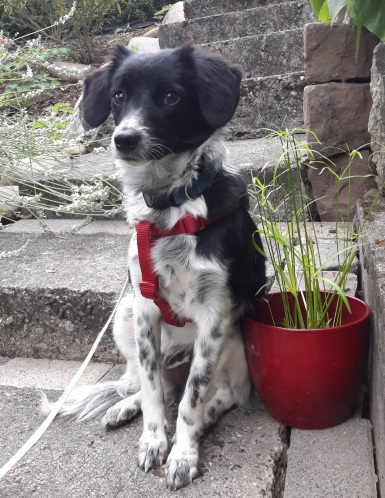 Durch die Gegend G7 fliegen,o nein, nein, nein, nein, C nein! #Sieht sie einen G7 Hasen, Will sie zu ihm C rasen,doch die Leine G7 hält sie, o ja, ja, ja, ja, C  ja! # #                            (3) Sa- C mila, Samila, Sa- G7 mila, # Sie F hat einen G7 Lieblings- C ort. # #Den Hungrigen Wolf, diesen G7 HügelDenn F Rehe und G7 Fuchs wohnen C dort. # # #Ist sie einmal G7 müde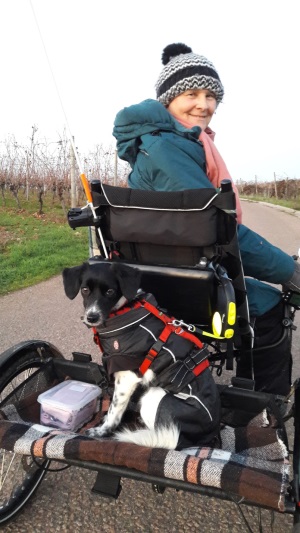 Und hat lahme C FüßeDann wird sie ge- G7 fahrenIn meinem Liege- C rad! #Sie steigt ein und G7 lächeltUnd der Fahrtwind C fächeltDer goldigen Prin- G7 zessinO la, la, la, la, C la! # #           (4) Sa- C mila, Samila, Sa- G7 mila, # Ich F gebe dich G7 nie mehr zu- C rück! # #Sa- C mila, Samila, Sa- G7 mila, # Du F bist doch mein G7 schwarz-weißes C Glück! # # #Deine braunen G7 Augen, die mir tief ver- C trauenberühren meine G7 Seele,o la, la, la, la, C la! #Den Kopf auf meinem G7 Bein Schläfst tief und fest du C einSo komm auch ich zur G7 RuheMit meinem Schätze- C lein. §§§